4-11-20Year 4	Addition Problem QuestionsUse your addition strategies such as mental, practical resources or column method to help you solve these addition problems: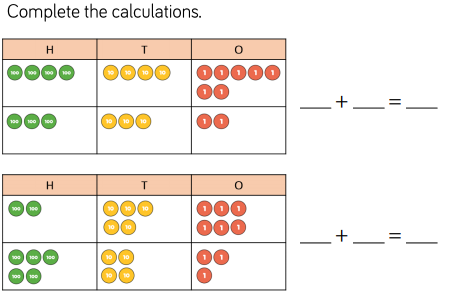 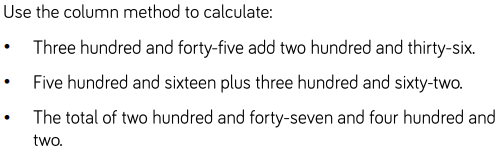 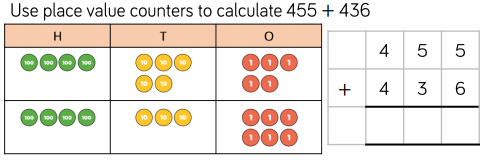 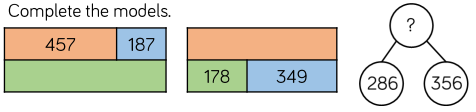 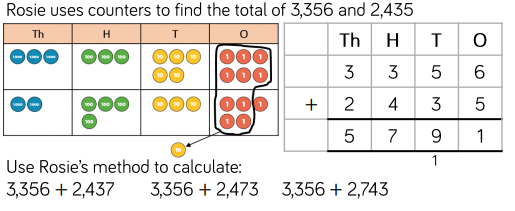 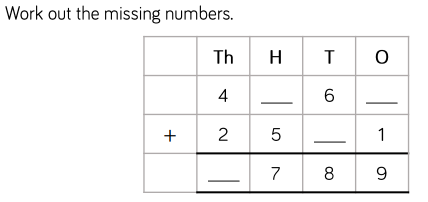 